ПЕРВАЯ ДОВРАЧЕБНАЯ ПОМОЩЬВ рамках реализации проекта "Первая помощь " на базе МАОУ СШ №7 г. Павлово силами ВСКС Нижегородской области 9 ноября прошёл мастер-класс по оказанию первой доврачебной помощи.Обучающимся не только рассказали, но и продемонстрировали, как правильно оказывать первую доврачебную помощь: при различных видах кровотечений, клинической смерти.Дополнительно провели беседу "Терроризм - угроза обществу", в рамках которой обсудили основные правила поведения в условиях теракта.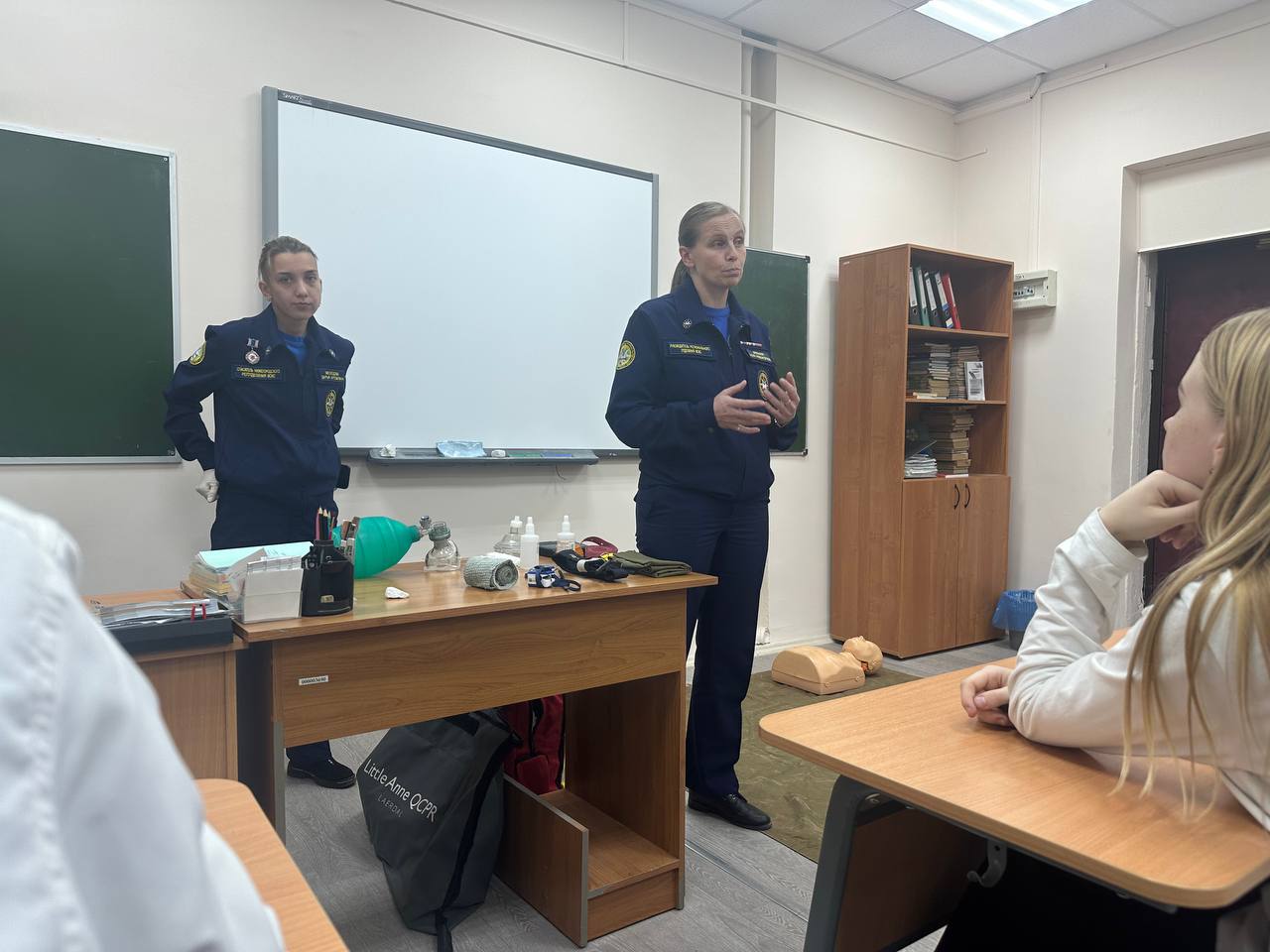 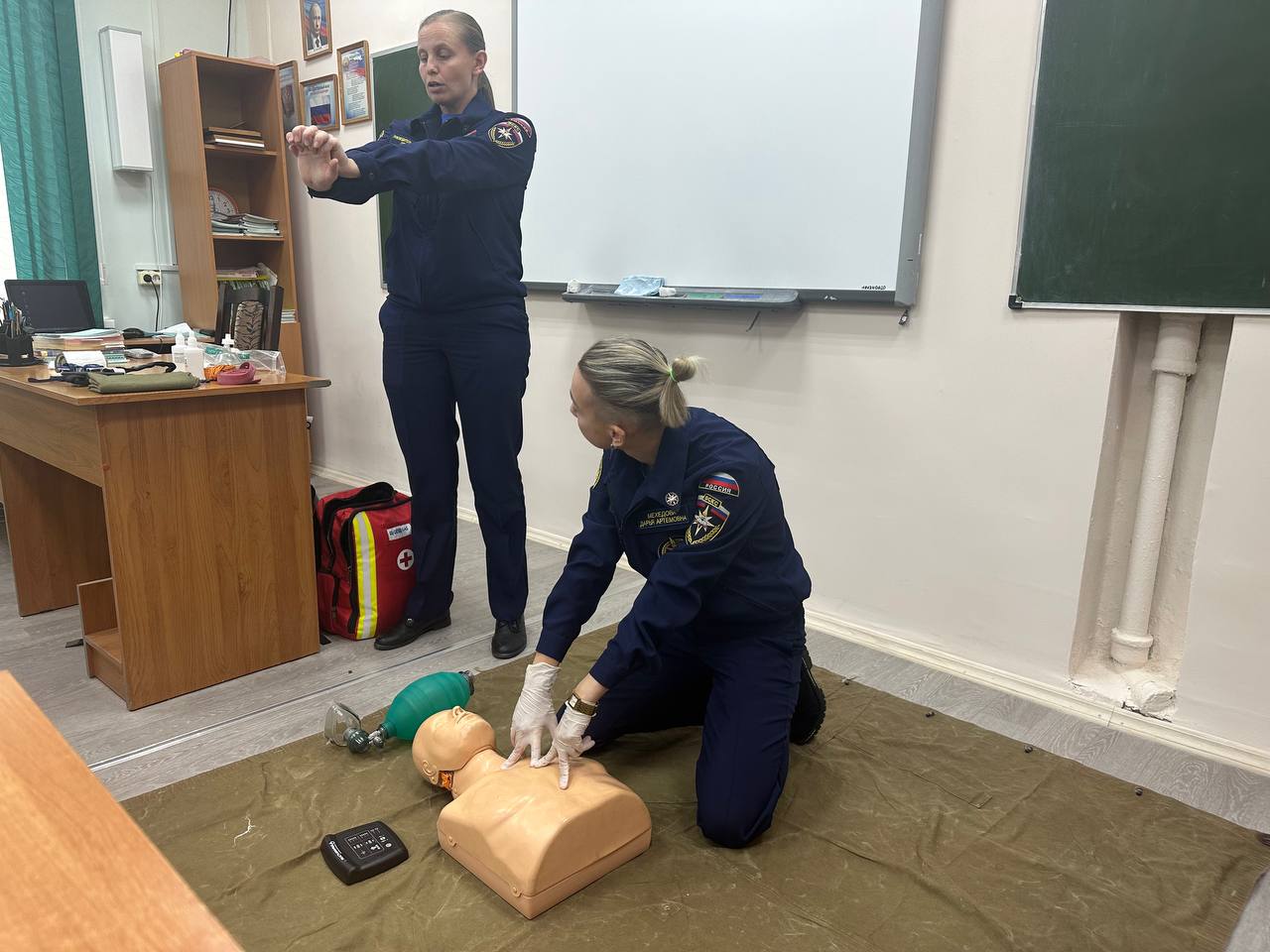 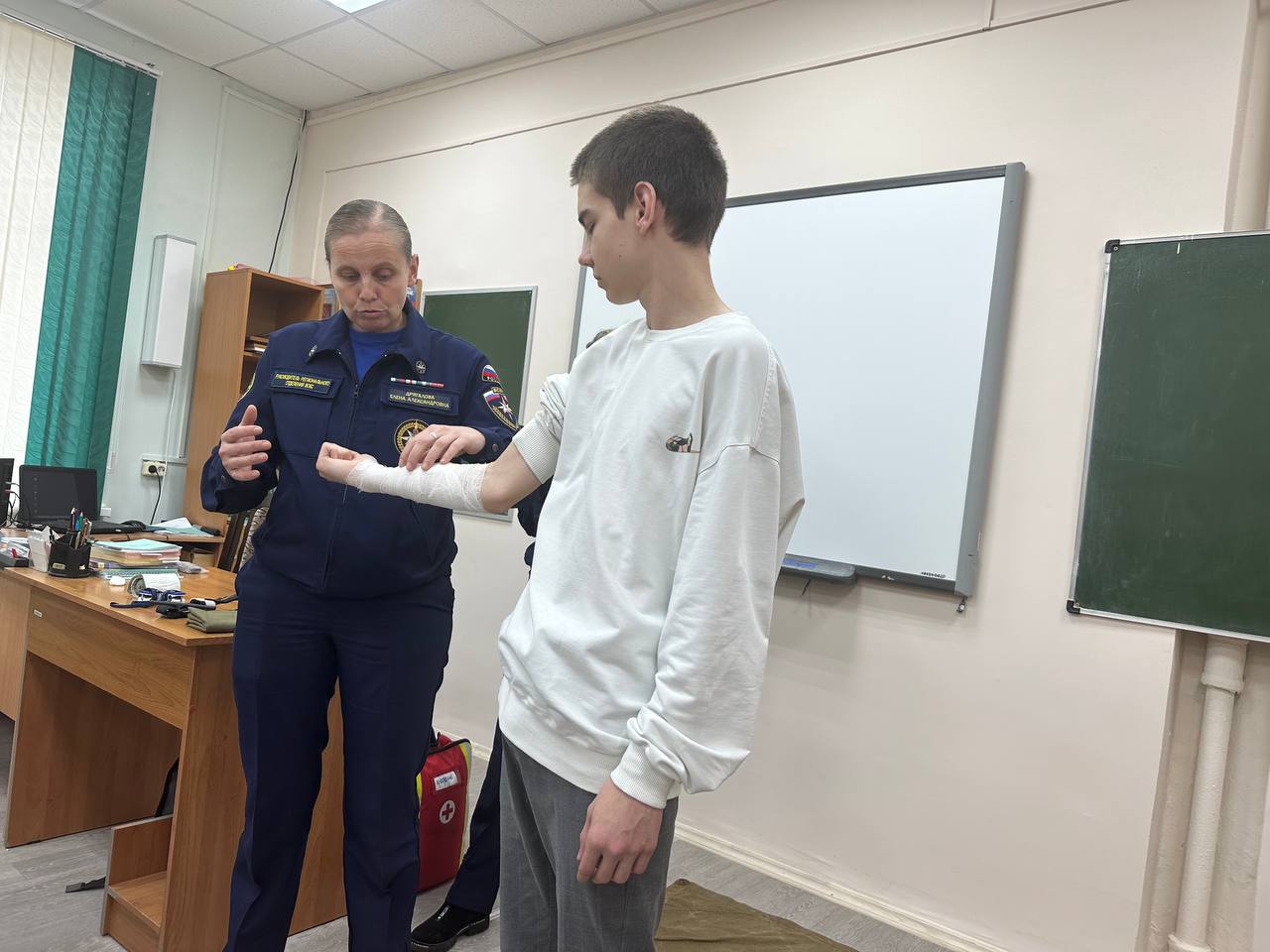 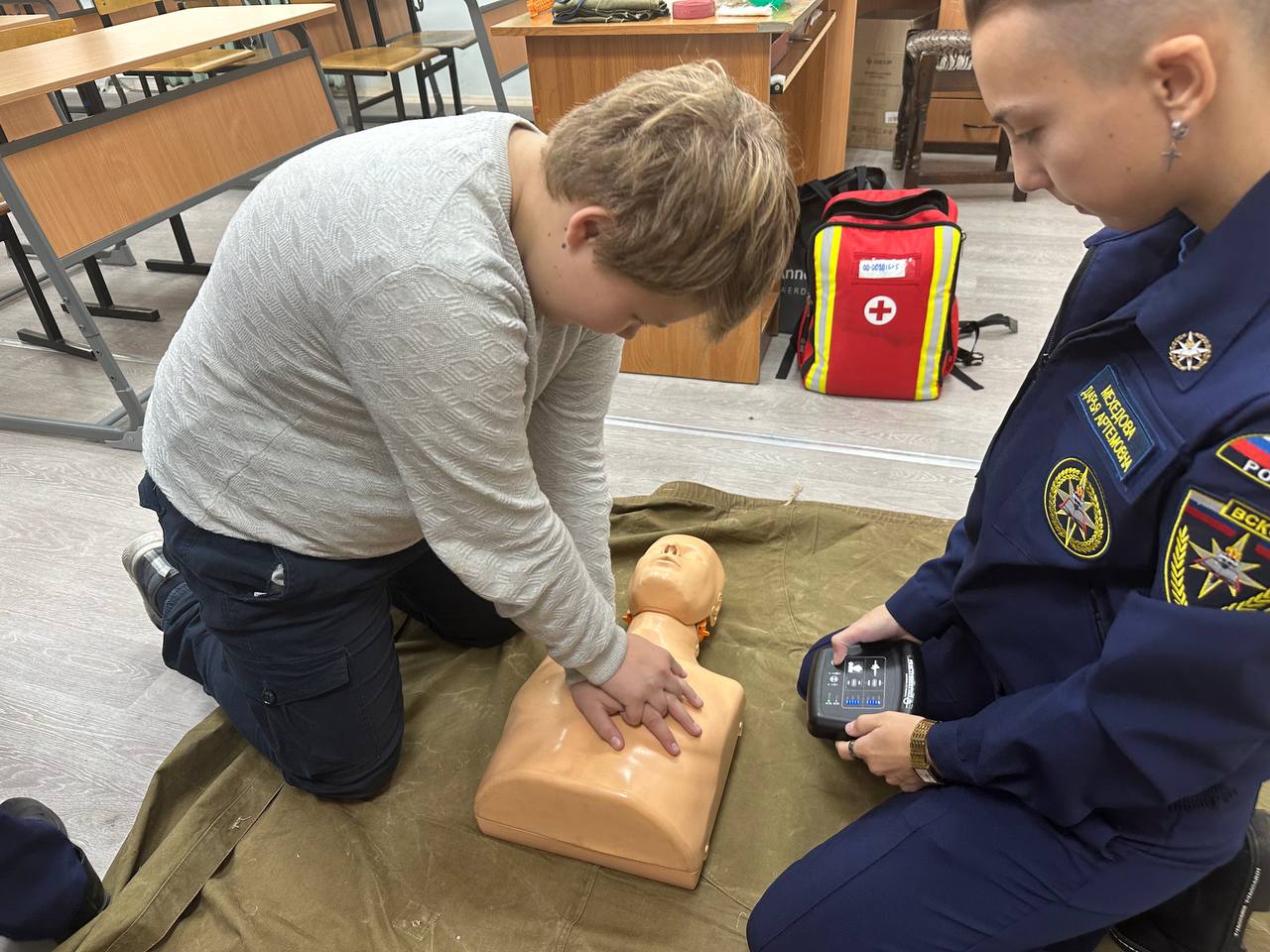 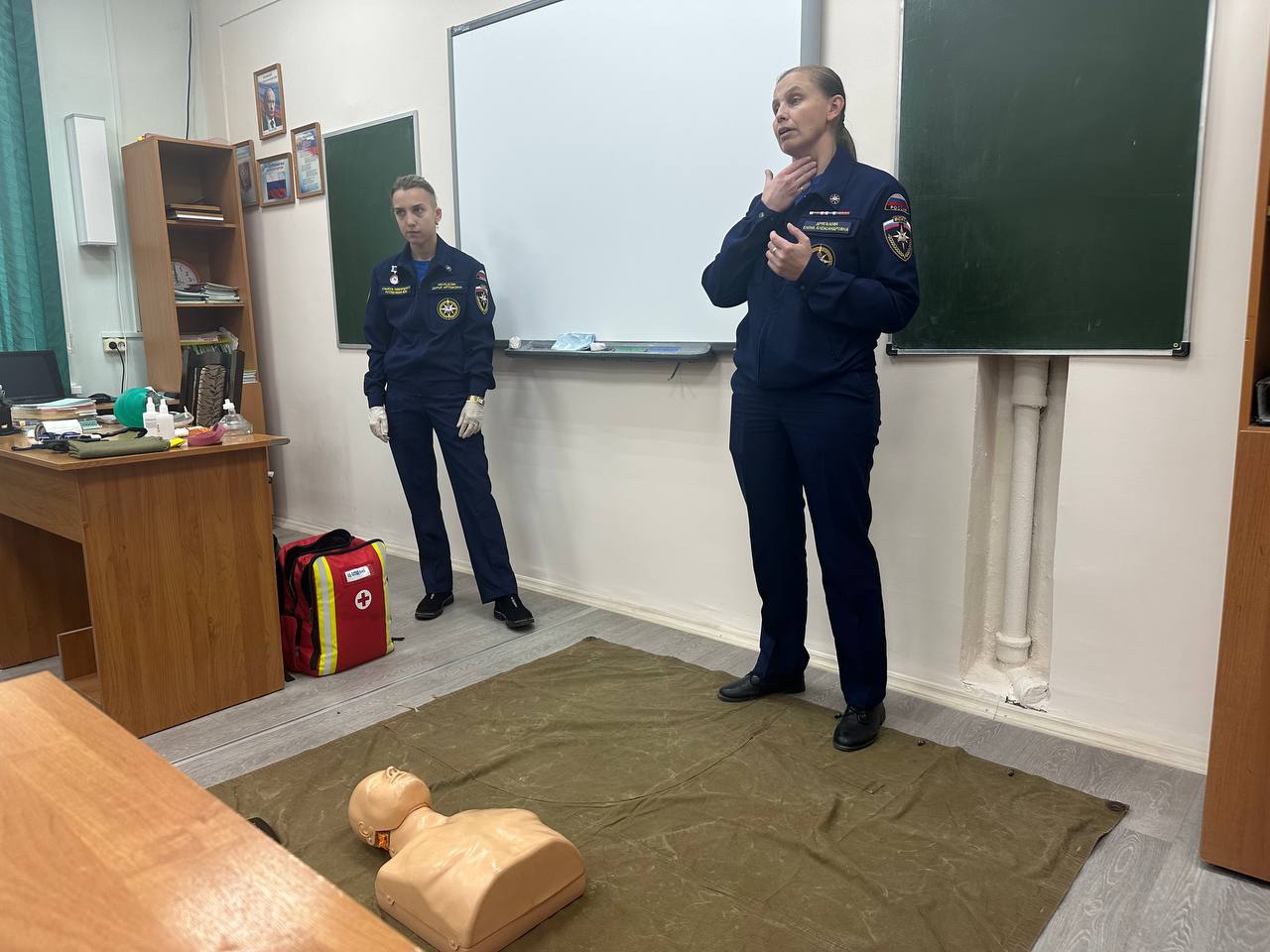 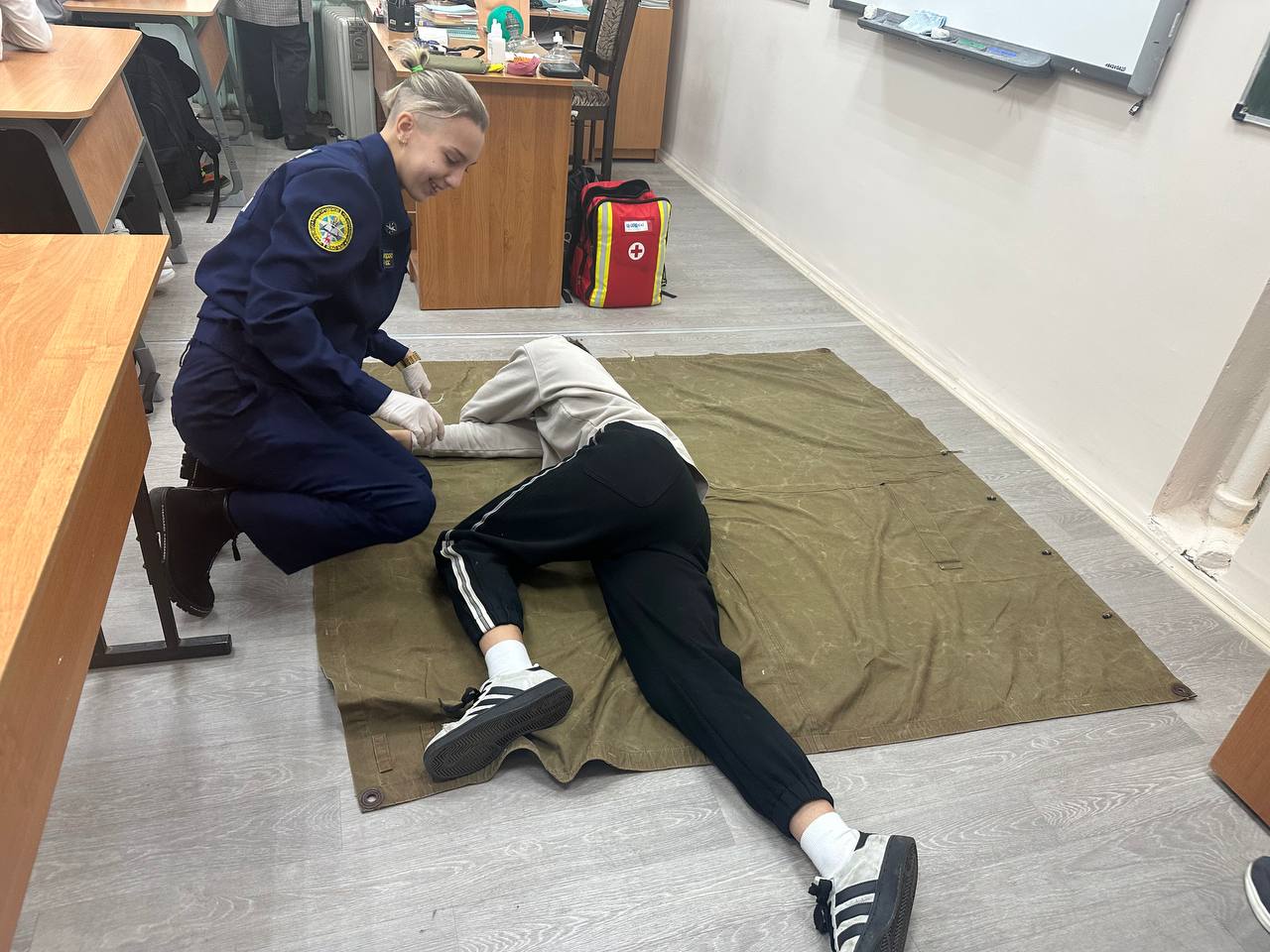 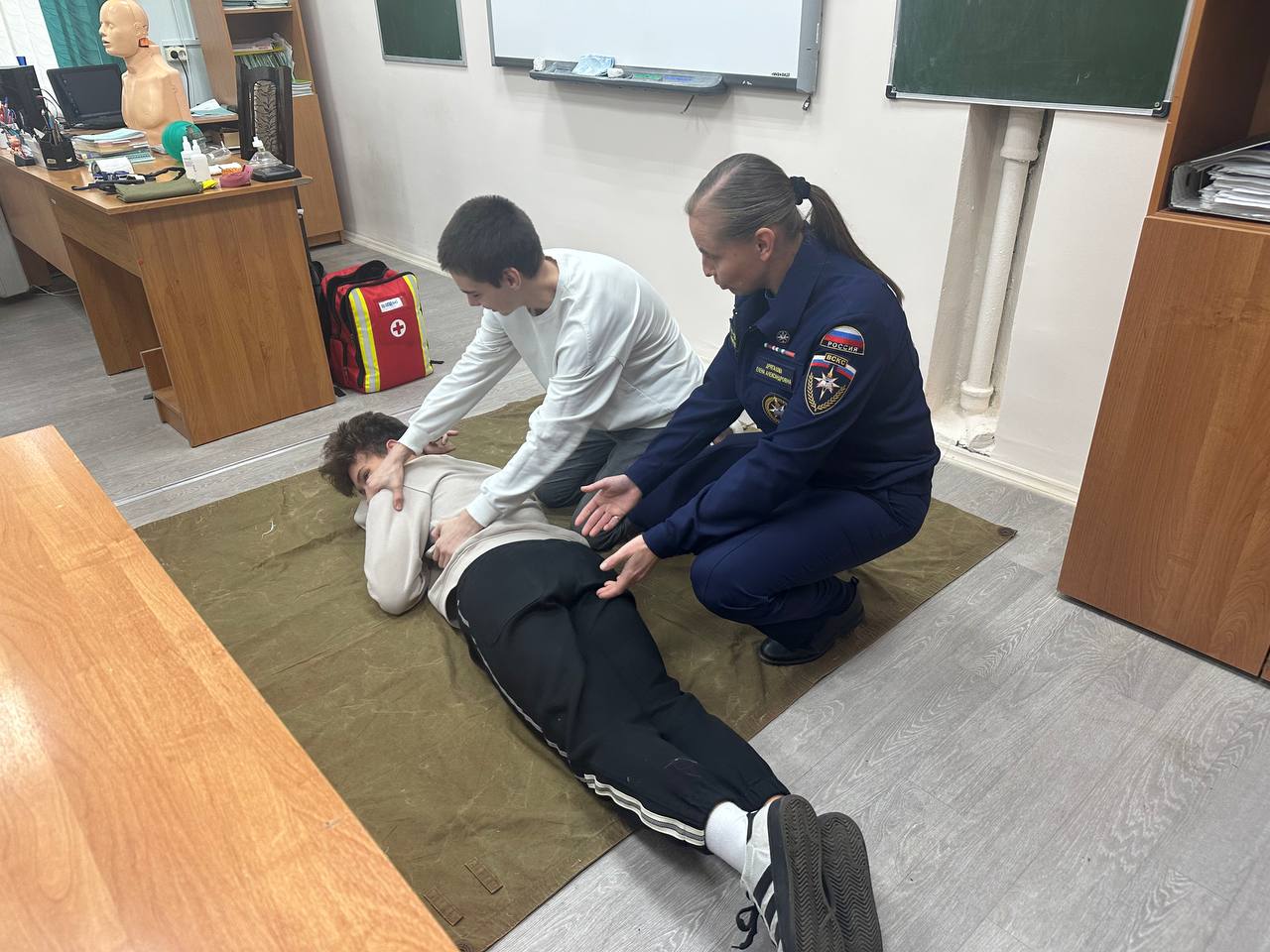 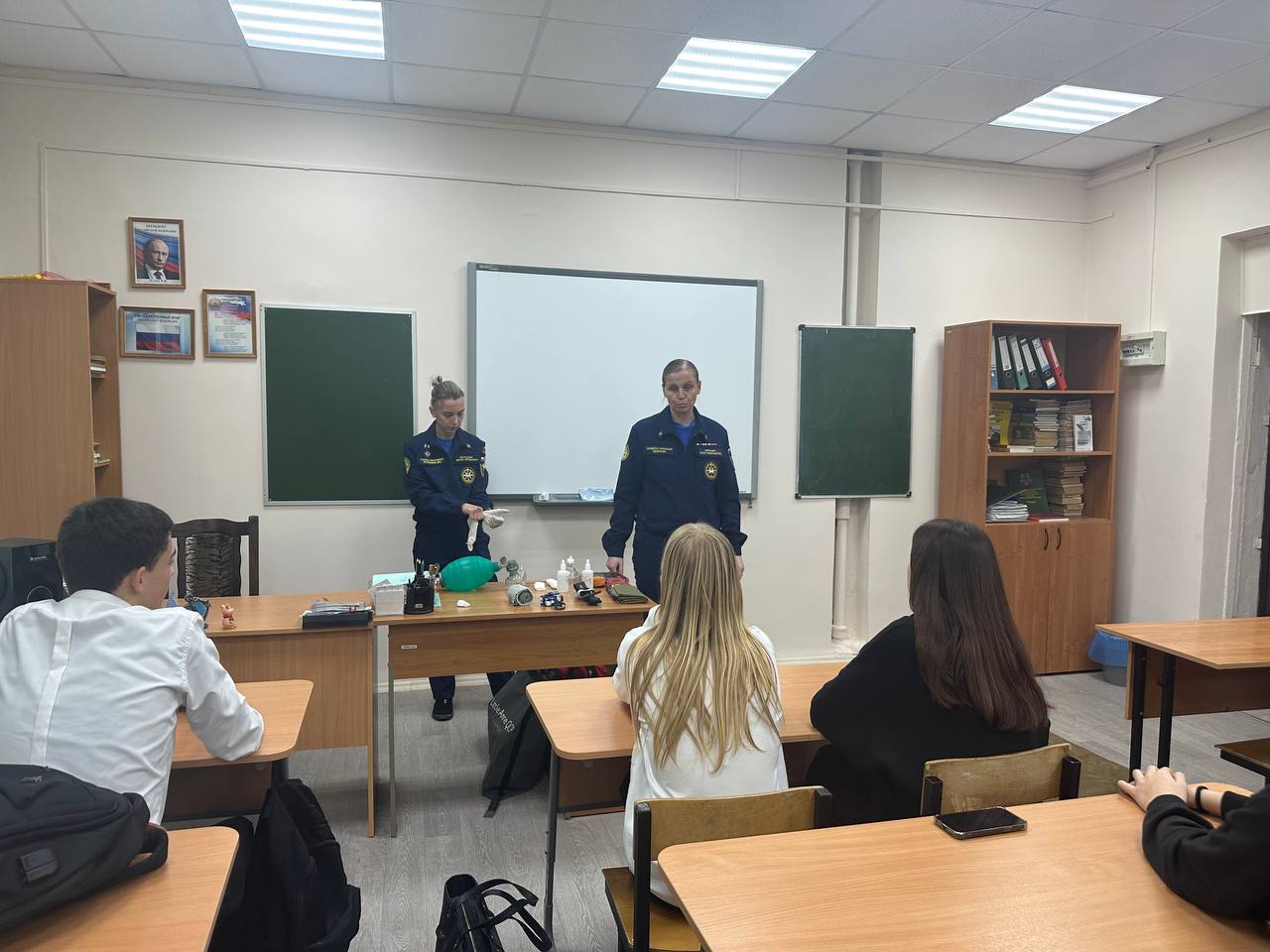 